Publicado en Madrid el 25/04/2024 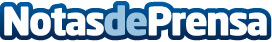 IPAO destaca su compromiso con la excelencia en la formación de postgrados odontológicos en Expodental 2024Los días 14, 15 y 16 de marzo de 2024 marcarán historia para el Instituto de Postgrados Avanzados en Odontología (IPAO) gracias a su paso por la decimoséptima edición de Expodental. Desde su puesto en el Pabellón 6 – Stand 6A03, conectaron con grandes personalidades de la industria dental y la formación odontológica. Sin embargo, la principal novedad de esta edición fue la presentación de dos nuevos programas de formación odontológica, orientados a las ramas de odontopediatría y periodonciaDatos de contacto:Gabriella CorderoIPAO, Instituto Postgrados Avanzados Odontología/Depart. Comunicación628334702Nota de prensa publicada en: https://www.notasdeprensa.es/ipao-destaca-su-compromiso-con-la-excelencia_1 Categorias: Nacional Medicina Madrid Cursos Universidades Odontología http://www.notasdeprensa.es